                                 SCENARIUSZ ZAJĘĆ LOGOPEDYCZNYCHTemat: „Dżungla”.Prowadzący: Nauczyciele wychowania przedszkolnego SPP w WolanowieCELE OGÓLNE:
- usprawnianie języka, warg, podniebienia miękkiego, 
- usprawnianie kinestezji aparatu artykulacyjnego
- wyrobienie wrażliwości miejsc i ruchów w jamie ustnej, istotnych dla prawidłowego wymawiania dźwięku

CELE OPERACYJNE: dziecko
- doskonalenie  sprawności narządów mowy
- uwrażliwianie na celowość ćwiczeń

METODY: czynna, usprawniająca, istruktażu

POMOCE DYDAKTYCZNE :  nożyczki, klej, papier kolorowy, farby

FORMA:  indywidualna

PRZEBIEG AKTYWNOŚCI:

1 Ćwiczenia oddechowe:-  wdech przez nos, wydech ustami,- unoszenie rąk w górę podczas wdechu, spokojne opuszczanie rąk przy wydechu,- wykonywanie wdechu i zdmuchiwanie świeczki (powoli, szybko) na wydechu, - wykonanie wdechu wymawiając „s” z jednakową głośnością,- wykonanie wdechu wymawiając „s” raz ciszej, raz głośniej,- wykonanie wdechu dmuchając na skrawek papieru,- wydmuchiwanie baniek mydlanych przez słomkę,- zdmuchiwanie płomyka świecy przy zwiększanej stopniowo odległości- dmuchanie na kłębuszki waty, papierowe kulki, piłeczki,2 Ćwiczenia orientacji przestrzennej: Udzielanie odpowiedzi na pytania:gdzie leży książka? (na stole),co znajduje się pod krzesłem? (klocek),obok czego stoi plecak? (obok stołu),Utrwalanie rozróżniania stron ciała:pokaż prawą rękę, lewą nogę, prawe oko,co masz w lewej ręce, narysuj kreskę z prawej strony kartki,śledzenie przedmiotu przesuwanego od lewej do prawej,śledzenie linii (odnajdywanie drogi do przedmiotu),określanie kształtów graficznych w powietrzu: figur geometrycznych, liter, dowolnych kształtów,3 Opowiadanie „Dżungla”, podczas którego należy ćwiczyć aparat mowy.
           Za morzami, za górami, w gorącej dżungli żyje murzynek Hapo. Mieszka w wysokim szałasie zbudowanym z gałęzi (próbujemy sięgnąć językiem do nosa). Każdego ranka przychodzi do niego małpka Pepe. Hapo wspina się na drzewo bananowe (dotykamy czubkiem języka każdego zęba po kolei), zrywa dla małpki banany (przyklejamy język do podniebienia, następnie odrywamy go głośnym mlaśnięciem) i karmi nimi Pepę (wywijamy wargi, naśladując małpkę). Sam też zjada banana (poruszamy buzią, jakbyśmy coś jedli)          i popija pysznym mlekiem kokosowym (oblizujemy wargi ruchem okrężnym).
Potem Hapo i Pepe idą na spacer. Nad ich głowami skaczą z gałęzi na gałąź inne małpki. Hapo przygląda się ich zabawom, małpki siłują się ze sobą (język ,,siłuje się”                           z podniebieniem, następnie próbujemy nim wypchnąć dolne zęby). Ziemia drży (wołamy: bum, bum). Przez dżunglę idą wielkie i ciężkie słonie. Mają długie trąby (jak najdalej wysuwamy z buzi długi, wąski język) i potrafią nimi dosięgnąć do wysoko rosnących bananów (dotykamy językiem ostatnich zębów dolnych i górnych). Hapo i Pepe chowają się, gdyż za krzakami czai się tygrys (cofamy język jak najdalej). O, już groźny tygrys odchodzi. A cóż to za róg wystaje zza drzewa? (wysuwamy wąski język z buzi). To tylko nosorożec. Hapo dochodzi do rzeki, na brzegu wypoczywa właśnie rodzina antylop. Mama i tata piją wodę (wysunięty z buzi język zawijamy do środka i poprawnie połykamy ślinę), a dzieci skaczą na pobliskiej polanie (dotykamy językiem różnych miejsc na podniebieniu).                W rzecznym błocie zasypia hipopotam (otwierając szeroko buzię, głośno ziewamy).4 Dziecko stara się wymienić zwierzęta występujące w opowiadaniu i jeśli ma ochotę może narysować dżunglę lub ją stworzyć. Pracę należy zacząć od malowania farbami  nieba             o zachodzie słońca. W celu uzyskania takiego efektu dziecko maluje pasy. Zaczynając od dołu kartki: żółty, pomarańczowy, czerwony. W miejscach gdzie kolory stykają się ze sobą, należy połączyć barwy. Sprawić wrażenie przenikania. Wystarczy użyć mokrego pędzla          i malować wodą (w miejscach gdzie kolory się łączą). Kolejny krok to wycięcie afrykańskich zwierząt i drzew. Wszystkie elementy wycinamy z czarnej kartki.  Gdy tło wyschnie, wystarczy przykleić wycięte elementy krajobrazu.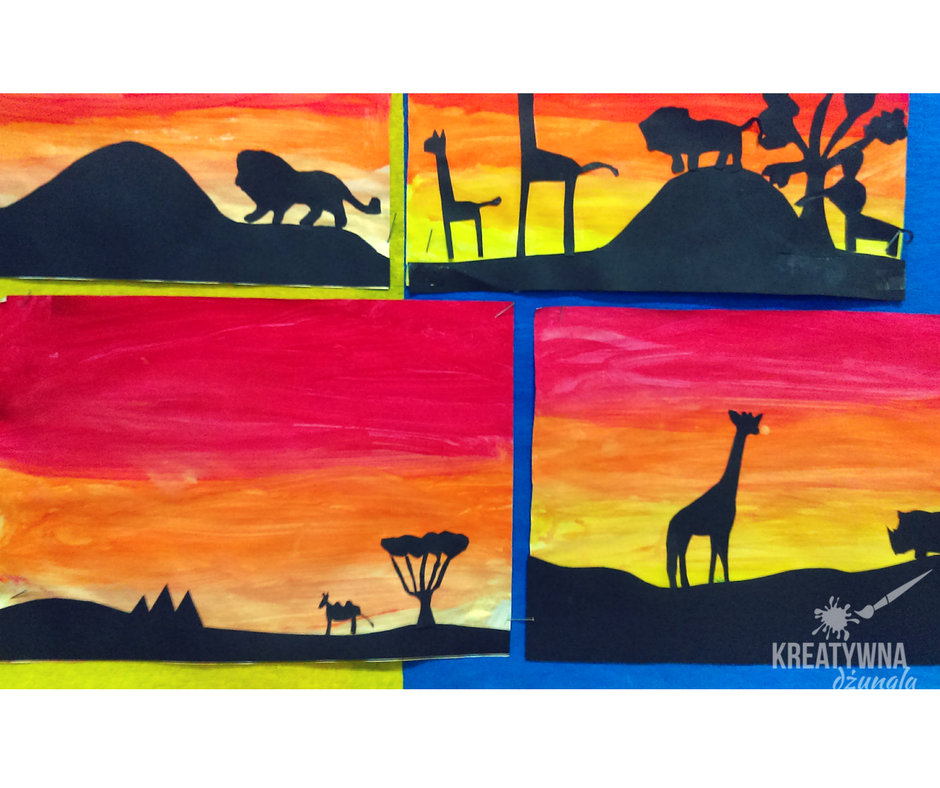 